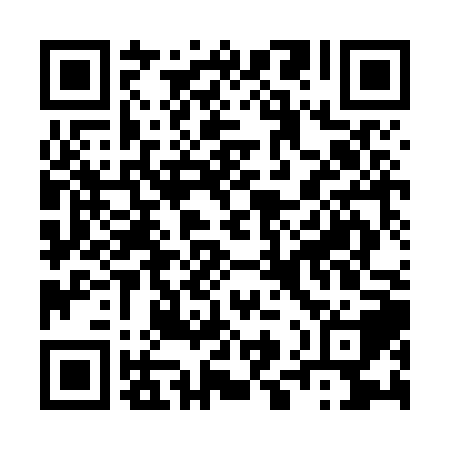 Ramadan times for Achhral, PakistanMon 11 Mar 2024 - Wed 10 Apr 2024High Latitude Method: Angle Based RulePrayer Calculation Method: University of Islamic SciencesAsar Calculation Method: ShafiPrayer times provided by https://www.salahtimes.comDateDayFajrSuhurSunriseDhuhrAsrIftarMaghribIsha11Mon5:035:036:2612:203:426:156:157:3812Tue5:025:026:2412:203:436:166:167:3813Wed5:005:006:2312:203:436:176:177:3914Thu4:594:596:2212:193:436:176:177:4015Fri4:584:586:2012:193:436:186:187:4116Sat4:564:566:1912:193:446:196:197:4217Sun4:554:556:1812:183:446:206:207:4218Mon4:544:546:1612:183:446:206:207:4319Tue4:524:526:1512:183:456:216:217:4420Wed4:514:516:1412:183:456:226:227:4521Thu4:494:496:1212:173:456:236:237:4622Fri4:484:486:1112:173:456:236:237:4723Sat4:464:466:1012:173:466:246:247:4724Sun4:454:456:0812:163:466:256:257:4825Mon4:434:436:0712:163:466:266:267:4926Tue4:424:426:0612:163:466:266:267:5027Wed4:414:416:0412:153:466:276:277:5128Thu4:394:396:0312:153:466:286:287:5229Fri4:384:386:0212:153:476:296:297:5330Sat4:364:366:0012:153:476:296:297:5431Sun4:354:355:5912:143:476:306:307:541Mon4:334:335:5812:143:476:316:317:552Tue4:324:325:5612:143:476:326:327:563Wed4:304:305:5512:133:476:326:327:574Thu4:294:295:5412:133:476:336:337:585Fri4:274:275:5212:133:486:346:347:596Sat4:264:265:5112:123:486:346:348:007Sun4:244:245:5012:123:486:356:358:018Mon4:234:235:4812:123:486:366:368:029Tue4:214:215:4712:123:486:376:378:0310Wed4:204:205:4612:113:486:376:378:04